ניתוח נתוני מחקר הצופיות ובניית גרפים בתכנת Excel1. יצירת טבלת נתונים באקסלפתחו את תוכנת Excel, העתיקו את הטבלה שלפניכם עם נתוני המחקר אותם מצאתם בתצפיות:האם כל המתקנים התרוקנו עד סוף השבוע?____________________________________________אילו מתקנים התרוקנו (הגיעו עד 13)?________________________________________________אילו מתקנים לא התרוקנו (לא הגיעו עד 13)?___________________________________________2. בניית תרשים עמודות באקסלעל מנת ליצור תרשים, סמנו בעזרת העכבר את טבלת הנתונים כולל כל הכותרות (טבלה ימנית)
בחרו את 'אשף התרשימים' בשורת הפקודות למעלה - או לחצו בתפריט הראשי: הוספה > תרשים 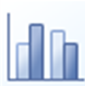 בחירת סוג התרשים: נבחר בתרשים 'טורים'
תרשים זה יציג לנו את הכמות ששתו בכל אחד מהמתקנים, בכל אחד מהימים.
כל מתקן יקבל כברירת מחדל עמודה בצבע קבוע ושונה מהאחרים.
כדי לשנות את צבע העמודות: נעמוד על שם המתקן במקרא > קליק ימני > עיצוב מקרא > מילוי > בחירת צבע
לאחר הבחירה עברו לשלב הבא ולחצו > 'הבא'.עיצוב התרשים ואפשרויות תצוגה:
בשלב זה ניתן להוסיף כותרות ולעצב את התרשים לפי הצורך. הכנסו לאפשרויותבכותרת התרשים רשמו: 'השפעת צבע המתקן על תזונת הצופיות'בכותרת ציר ה-X רשמו: 'יום הניסוי'בכותרת ציר ה-Y רשמו: 'גובה התמיסה' בסיום הוספת הכותרות והעיצוב לחצו על > 'הבא'שמירת התרשים ומיקומו:
קובץ > שמור בשם > שמור כאובייקט > בגיליון 13. ביצוע חישובים באמצעות נוסחאות האקסלכדי לחשב את כמות התמיסה שהצופיות שתו בכל אחד מהימים, נבנה טבלה נוספת ובה נבצע חישובים:שימו לב כי הממצאים של "יום 0" כבר הועתקו לטבלה
א. נחשב עבור כל יום את נפח התמיסה שהצופיות שתו מכל מתקן בכל יום: 
כדי למצוא את נפח התמיסה שהצופיות שתו בכל יום, נחשב את ההפרש (חיסור) בין כל יום ליום שלפניו. 
נעמוד בטבלה השנייה על תא יום 1 של הצבע הלבן (H3), נקליד את הסימן = (שווה), נקליק על תא יום 1 של הצבע הלבן בטבלה הראשונה (B3), נקליד את הסימן – (חיסור) ואז נקליק על תא 0 של הצבע הלבן בטבלה הראשונה (B2).
כדי לקבל את ההפרש של כל הימים, נגרור את הנוסחה לשאר התאים, בעזרת סימן הפלוס הקטןב. נחשב את נפח התמיסה הכוללת ששתו בכל אחד מהמתקנים במהלך השבוע:
כדי למצוא את נפח התמיסה שהצופיות שתו מכל אחד מהמתקנים במהלך השבוע, נחשב את סכום (חיבור) הימים.
בשורת sum התחתונה (9), נעמוד על התא של הצבע הלבן ונכתוב את הנוסחה: =SUM(
נסמן בעמודה של הצבע הלבן את כל התאים של הימים, מיום 0 (תא H2) ועד יום 6 (תא H8) ונלחץ על ENTER.
נחזור על אותה הפעולה גם עבור עמודות הנתונים של 3 המתקנים הבאים – הצהוב, האדום והשחור (ניתן לגרור)מאיזה מתקן/מתקנים שתו הכי הרבה מהתמיסה במהלך השבוע?____________________מאיזה מתקן/מתקנים שתו הכי מעט במהלך השבוע?____________________________

ג. נחשב את נפח התמיסה הממוצעת ליום ששתו בכל אחד מהמתקנים במהלך השבוע:
כדי למצוא את נפח התמיסה שהצופיות שתו בממוצע ליום מכל אחד מהמתקנים, נחשב את ממוצע הימים.
בשורת average התחתונה (10), נעמוד על התא של הצבע הלבן ונכתוב את הנוסחה:   =AVERAGE(
נסמן בעמודה של הצבע הלבן את כל התאים של הימים, מיום 0 (תא H2) ועד יום 6 (תא H8) ונלחץ על ENTER.
נחזור על אותה הפעולה גם עבור עמודות הנתונים של 3 המתקנים הבאים – הצהוב, האדום והשחור (ניתן לגרור)מהו הממוצע היומי הגבוה ביותר של צריכת תמיסת סוכר?___________________________________
באיזה מתקן ממוצע גבוה זה נמצא?__________________________________________________מהו הממוצע היומי הנמוך ביותר של צריכת תמיסת סוכר?___________________________________
באיזה מתקן ממוצע נמוך זה נמצא?__________________________________________________ד. נחשב את כמות התמיסה הכוללת ששתו בכל אחד מהימים במהלך השבוע:
כדי למצוא את נפח התמיסה שהצופיות שתו בכל אחד מהימים מכל המתקנים יחד, נחשב את סכום (חיבור) המתקנים ליום.
בשורת sum בצד שמאל (L), נעמוד על התא של יום 0 ונכתוב את הנוסחה: =SUM(
נסמן בעמודה של יום 0 את כל התאים של הצבעים (מתא H2 ועד תא K2) ונלחץ על ENTER.
נחזור על אותה הפעולה גם עבור שורות הנתונים של הימים הבאים הבאים (ניתן לגרור).ה. נחשב מהו הנפח הקטן ביותר של תמיסה ששתו בימי השבוע? =MIN()
כדי למצוא מהו נפח התמיסה הקטן ביותר שהצופיות שתו מכל אחד מהמתקנים בימי השבוע נעשה פעולת MIN.
בשורת min התחתונה (11), נעמוד על התא של הצבע הלבן ונכתוב את הנוסחה:  =MIN(
נסמן בעמודה של הצבע הלבן את כל התאים של הימים, מיום 0 (תא H2) ועד יום 6 (תא H8) ונלחץ על ENTER.
נחזור על אותה הפעולה גם עבור עמודות הנתונים של 3 המתקנים הבאים וגם של הסה"כ משמאל (ניתן לגרור)ו. נחשב מהו הנפח הגדול ביותר של תמיסה ששתו בימי השבוע? =MAX()
כדי למצוא מהו נפח התמיסה הגדול ביותר שהצופיות שתו מכל אחד מהמתקנים בימי השבוע נעשה פעולת MAX.
בשורת max התחתונה (12), נעמוד על התא של הצבע הלבן ונכתוב את הנוסחה: =MAX( 
נסמן בעמודה של הצבע הלבן את כל התאים של הימים, מיום 0 (תא H2) ועד יום 6 (תא H8) ונלחץ על ENTER.
נחזור על אותה הפעולה גם עבור עמודות הנתונים של 3 המתקנים הבאים וגם של הסה"כ משמאל (ניתן לגרור)באיזה יום הצופיות שתו הכי מעט מתמיסת הסוכר מכלל המתקנים?__________ איזה נפח?____________באיזה יום הצופיות שתו הכי הרבה מתמיסת הסוכר מכלל המתקנים?_________ איזה נפח?____________ABCDE1לבןצהובאדוםשחור2יום 03יום 14יום 25יום 36יום 47יום 58יום 6GHIJKL1לבןצהובאדוםשחורsum2יום 000.510=SUM(H2:K2)3יום 1=B3-B24יום 25יום 36יום 47יום 58יום 69sum=SUM(H2:H8)10average=AVERAGE(H2:H8)11min=MIN(H2:H8)12max=MAX(H2:H8)